WYCIECZKA PRZEDSZKOLNA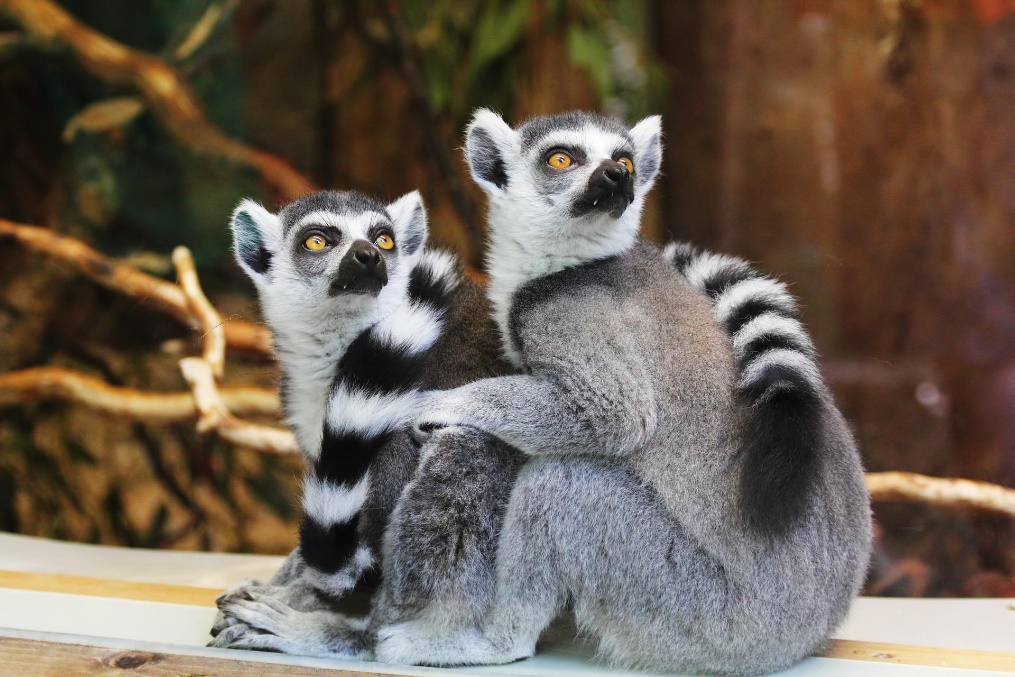 22 czerwca 2022 odbędzie się wyjazd  do LEMUR PARK w Rumi.Koszt wycieczki 50 zł (bilet wstępu 29 zł + autokar 21 zł). W razie nieobecności dziecka pieniądze za autokar nie zostaną zwrócone.Pieniądze i podpisane zgody należy przekazać do 20 czerwca. Plan wyjazdu:Wyjazd z przedszkola po śniadaniu o godzinie 9.00.Powrót około godziny 13.00 na obiad.Dzieci zabierają ze sobą małe plecaki z piciem i kanapką.